(LU 6)InhaltsverzeichnisA Hinweise für die Lehrkraft ………………………………………………….2B Lernumgebung ……………………………………………………………….4C Arbeitsbögen / Materialien / Sprachbildung……………...……………..51  Einordnung innerhalb des Themenbereichs2  Didaktisch-methodische Hinweise (praktische Hinweise zur Durchführung)3  Prozessbezogene mathematische Kompetenzbereiche (siehe Handreichung, Punkt 2)4  Sprachbildung 4.1  Sprachliche Stolpersteine in der Aufgabenstellung (entfällt)4.2  Wortliste zum TextverständnisDie Lehrkraft muss sich vergewissern, dass die Schülerinnen und Schüler folgenden Wortschatz verstanden haben, bevor sie die Lernumgebung bearbeiten.Im Rahmen dieser Lernumgebung eignen sich die Schülerinnen und Schüler folgende Sprachmittel (fachbezogener Wortschatz und fachbezogene Redemittel) an, die sie bei der Ergebnissicherung aktiv anwenden:4.3  Sprachliche Hilfen zur Darstellung des Lösungsweges (entfällt)       (siehe Kapitel C, Sprachliche Hilfen für den Lösungsbogen)	 5  Material für den Einsatz dieser Lernumgebung6  Evaluation (siehe Handreichung, Punkt 7)	Wie könnt ihr entscheiden, welcher Bruch größer ist.Notiert für jeden Wurf die Entscheidung. Schreibt gefundene Wege, Begründungen oder Regeln in großer Schrift auf eine Karte.In der Auswertungsphase stellt ihr den anderen Kindern die Karten vor. Jedes Kind kann einen oder mehrere Wege präsentieren.Spielt das Spiel noch einmal. Ihr könnt auch Zehner- oder  Zwölferwürfel verwenden. Arbeitet in einer 3er-Gruppe: Zwei Kinder würfeln, das dritte Kind notiert.Spielt das Spiel und notiert eure Ergebnisse!Wie oft verwendet ihr die einzelnen Begründungen? Führt eine Strichliste!Vorlage für BruchstreifenDas in der Auswertungsphase entwickelte Tafelbild könnte so aussehen: 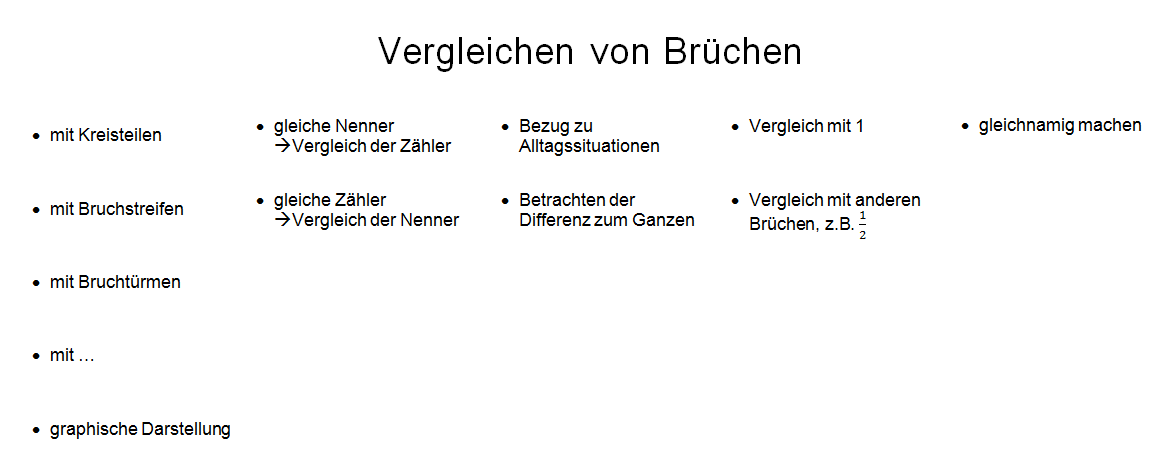 In dieser Lernumgebung sollen die Schülerinnen und Schüler selbstständig Regeln für das Vergleichen von Brüchen erarbeiten. Dabei erkennen sie, dass das Standardverfahren des Gleichnamig-Machens nur ein möglicher Weg zum Vergleichen von Brüchen ist. In vielen Fällen lässt sich durch Nachdenken herausfinden, welcher Bruch der größere bzw. der kleinere ist.  Als mögliche Wege kommen dabei in Betracht: Handelnd unter Verwendung von Bruchstreifen, Kreissegmenten o.ä.Bezug herstellen zu Alltagssituationen Vergleichen der Zähler bei Brüchen mit gleichem NennerVergleichen der Nenner bei Brüchen mit gleichem ZählerVergleichen der Differenz bis zum GanzenVergleichen mit anderen Brüchen (z.B. größer/kleiner als )Erstellen einer grafischen Darstellunggleichnamig machenNiveaustufe DZeitdauer: 2 StundenFür das Spiel steht den Kindern Anschauungsmaterial zu Brüchen (Bruchstreifen, Bruchrechentürme bzw. Kreissegmente) zur Verfügung. Einführung:Das Spiel wird an mehreren Beispielen demonstriert. Zwei Kinder spielen gegeneinander. Sie würfeln mit zwei Würfeln und bilden jeweils einen echten Bruch. Der Begriff „echter Bruch“ wird dabei wiederholt. Anschließend soll entschieden werden, welcher der Brüche größer ist. Dazu werden die Kinder aufgefordert, ihre Entscheidung zu begründen und eine geeignete Begründung anzugeben.z.B. Die Lehrkraft erläutert den Kindern das Ziel, möglichst viele verschiedene Wege zum Vergleichen von Brüchen zu finden. Die Wege sollen so groß auf Karten oder Papierstreifen notiert werden, dass anschließend ein Tafelbild damit entwickelt werden kann.SpielphaseFür die Spielphase gibt die Lehrkraft eine bestimmte Zeitdauer vor. Die Schülerinnen und Schüler notieren die Brüche und das Ergebnis des Vergleichs in einer Tabelle. Gefundene Begründungsmöglichkeiten werden auf Papierstreifen oder Karteikarten festgehalten. Die Auswertungsphase erfolgt als Stafettenpräsentation (Touch-Turn-Talk): Es werden die verschiedenen Vorgehensweisen durch die Schülerinnen und Schüler vorgestellt, sortiert und daraus ein Tafelbild entwickelt. Dabei werden mögliche Anwendungsfälle und Vor- und Nachteile diskutiert.In einer weiteren Spielphase können die Kinder auch, im Sinne der natürlichen Differenzierung, mit Zehner- oder Zwölferwürfeln spielen. Sinnvoll ist es auch, in einer 3er-Gruppe zu spielen: Zwei Kinder würfeln und begründen, das dritte Kind notiert und führt Statistik über die unterschiedlichen Entscheidungswege. MathematischargumentierenProbleme mathematisch lösenMathematischmodellierenMathematische Darstellungen verwenden  Mit symbolischen, formalen und technischen Elementen umgehenMathematisch kommunizieren1.2.1, 1.3.22.1.1, 2.2.1 4.2.26.1.3, 6.4.2Es muss sichergestellt werden, dass die Lernenden folgende Begriffe/Wörter verstehen:die Entscheidung, die Auswertungsphase, die Situation im Alltag, entscheiden können, vorstellen, echte Brüche bilden, die Regel, die BegründungNomenVerbenSonstigeder echte Bruch der Nenner der Zählerder Zehnerwürfelder Zwölferwürfeldie Differenzdie StrichlistepräsentierenAnzahlName des Materialspro PaarLernumgebung (LU)pro PaarArbeitsbögen AB1 und AB2pro Paarzwei Würfel, zwei Zehnerwürfel, zwei Zwölferwürfelpro Paar mehrere Papierstreifen oder Karten zum Notieren der gefundenen Wegepro KindVorlage Bruchstreifen (M)Spielt das „Größer“-Spiel!             NameRundeVergleichNotizen12345678910111213141516171819202122Vergleichen der Zähler (Die Nenner sind gleich.)Situation im Alltag (z.B. Uhr, Pizza)Verwendung von …………………………Verwendung von …………………………Vergleichen der Nenner (Die Zähler sind gleich.)Vergleichen der Differenz bis zum GanzenVergleichen mit anderen Brüchen  (z.B. größer/kleiner als   )       Darstellen (z.B. Skizze, Falten)Gleichnamig machen